Чтении лекций, ответы на вопросы после лекции и практических заданий с помощью zoom. Даны задания для выполнения в электронном виде.Зачет принят в форме отработки практической ситуации с предварительной подготовкой.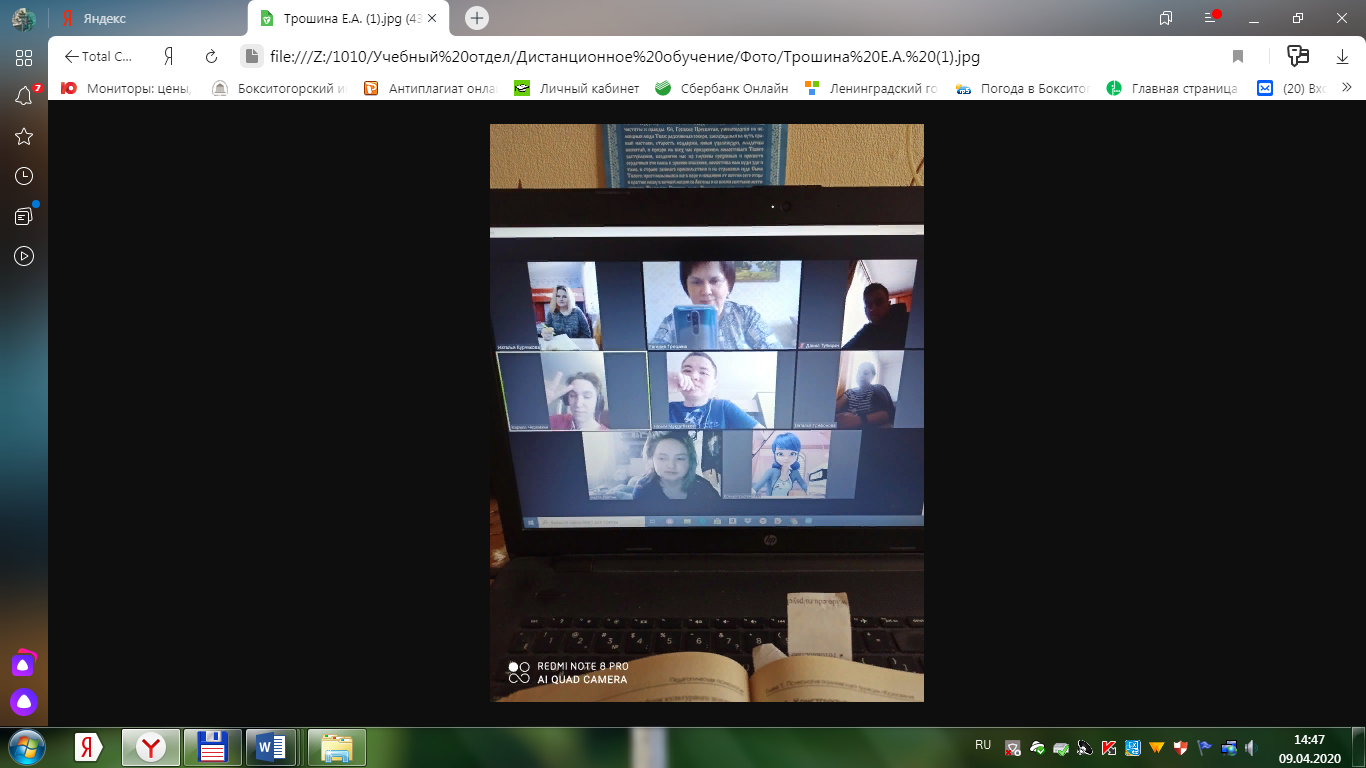 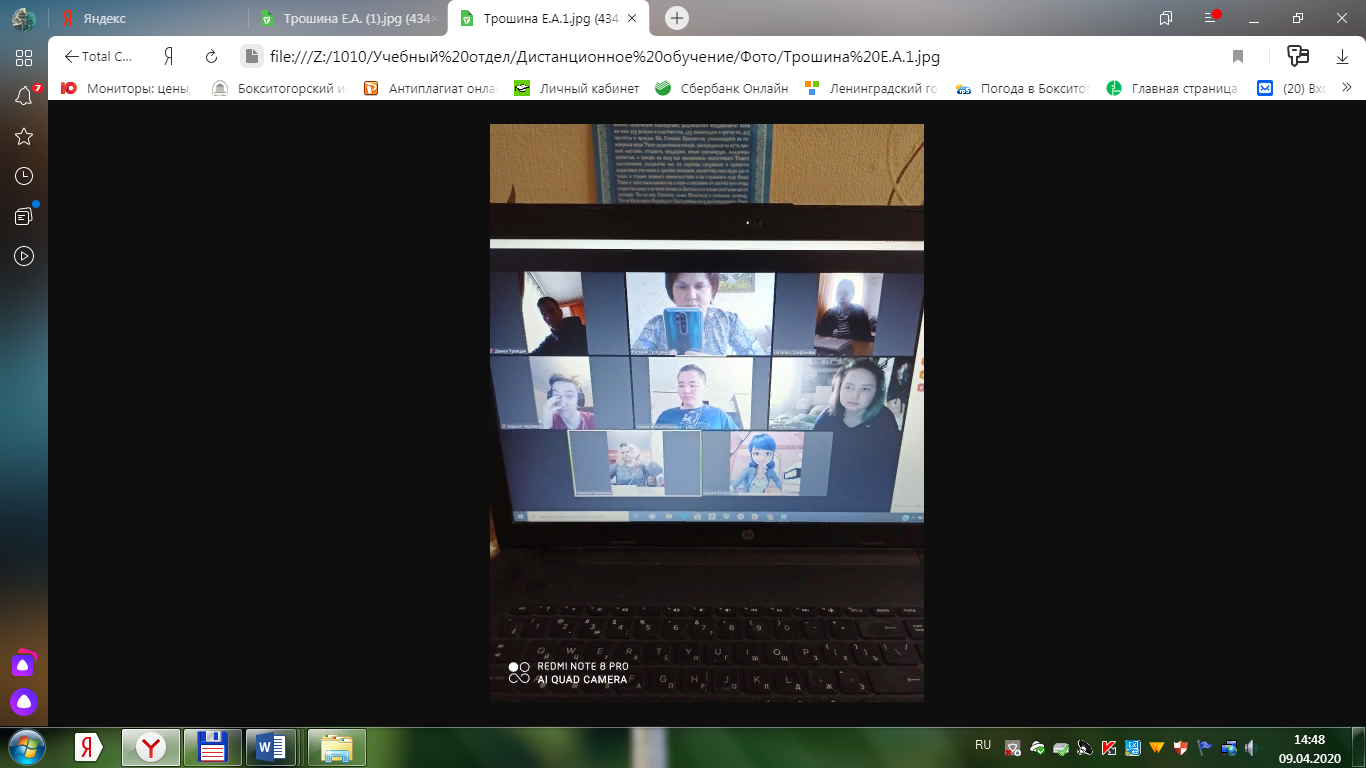 